Ungdomstouren del 4 i Alingsås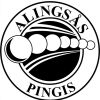 Hej alla och varmt välkomna till Alingsås för den fjärde delen av ungdomstouren som kommer spelas lördagen den 25 februari. Adressen är Vintergatan 8 Alingsås och hallen kallas Holmalyckan. Ingången är från parkeringen vid Östlyckeskolan. Här en Google-karta: https://maps.app.goo.gl/LeUF8o6D5uzKwJqDA?g_st=icAlla tjejer och killar födda 2005 och senare som har max 999 rankingpoäng får delta. Spel i Ungdomstouren kräver D-licens. Viktigt att alla klubbar licenserar sina spelareStartavgift: 120 kr/spelare fakturan skickas ut till klubben efter tävlingenProgram/Starttider: Kommer att skickas ut på mail ca en vecka innan drabbning till alla anmälda klubbar och på våran hemsida. https://www.svenskalag.se/alingsaspingis?fbclid=IwAR3p0aZw2vpyG8JVjPy39jt1wYahwuBYADwyKpdgyBB_aT3DL4705CJ0mCEVi spelar i stora hallen på 16 bord och vi kommer att ha ett café.Preliminära starttider: Kl. 09.00. Div.1-8 Kl 13.30-17. Div. 9 och uppåt.Blir vi få deltagare kör vi kanske allt på en gång.Spelform: Alla anmälda spelare oavsett ålder och kön, delas in i divisioner med 7 eller 8 spelare i varje division så långt det går efter aktuell ranking och klubbars rekommendationer. Arrangören tillsammans med klubbarna får försöka så gott det går att placera in de spelare som inte har några rankingpoäng i en lämplig division. Alla möter alla inom divisionen, inget slutspel. Spelarna dömer varandras matcher inom divisionen. De allra yngsta kan behöva lite hjälp av föräldrar eller ledare.Priser: Placering 1–3 i varje division. Anmälan: Senast söndag 12 februari till: alingsaspingis@outlook.comKlubbarna anmäler sina spelare. Rangordna era spelare likt senaste tävling. Kom de i topp, flytta upp eller ner om tvärtom.Ange namn, klubb och divisionstillhörighet i anmälan.Upplysningar: Niklas Andersson 076-2219140 alingsaspingis@outlook.com